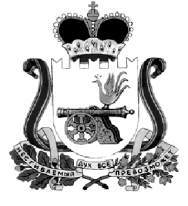 АДМИНИСТРАЦИЯ МУНИЦИПАЛЬНОГО ОБРАЗОВАНИЯ«КАРДЫМОВСКИЙ  РАЙОН» СМОЛЕНСКОЙ ОБЛАСТИ П О С Т А Н О В Л Е Н И Еот     25.02.2022                    №  00116В целях обеспечения  продвижения позитивного имиджа муниципального образования «Кардымовский район» Смоленской области как инвестиционно привлекательной  территории, руководствуясь, постановлением Администрации муниципального образования «Кардымовский район» Смоленской области от 11.02.2022  №  00069 «Об утверждении Порядка  принятия решений о разработке муниципальных программ, их формирования и реализации в муниципальном образовании «Кардымовский район» Смоленской области»,  Администрация муниципального образования «Кардымовский район» Смоленской областипостановляет:1. Утвердить прилагаемую муниципальную программу «Продвижение позитивного имиджа муниципального образования «Кардымовский район» Смоленской области как инвестиционно привлекательной территории».2. Признать утратившими силу:- постановление Администрации муниципального образования «Кардымовский район» Смоленской области от 11.02.2020 № 00085 «Об утверждении муниципальной программы «Продвижение позитивного имиджа муниципального образования «Кардымовский район» Смоленской области как инвестиционно привлекательной территории»; - постановление Администрации муниципального образования «Кардымовский район» Смоленской области от 29.11.2021 № 00555 «О внесении изменений в муниципальную программу   «Продвижение позитивного имиджа муниципального образования «Кардымовский район» Смоленской области как инвестиционно привлекательной территории». 3. Контроль исполнения настоящего постановления возложить на заместителя Главы муниципального образования «Кардымовский район» Смоленской области (Д.В. Тарасов).МУНИЦИПАЛЬНАЯ ПРОГРАММА «ПРОДВИЖЕНИЕ ПОЗИТИВНОГО ИМИДЖА МУНИЦИПАЛЬНОГО ОБРАЗОВАНИЯ «КАРДЫМОВСКИЙ РАЙОН» СМОЛЕНСКОЙ ОБЛАСТИ КАК ИНВЕСТЦИИОННО ПРИВЛЕКАТЕЛЬНОЙ ТЕРРИТОРИИ»ПАСПОРТмуниципальной программыПоказатели муниципальной программыСтруктура муниципальной программыФинансовое обеспечение муниципальной программыПриложение к паспорту муниципальной программыСВЕДЕНИЯ о показателях муниципальной программыРаздел 1. Стратегические приоритеты в сфере реализации муниципальной программы.Одним из основных направлений работы Администрации района является привлечение инвестиций  в экономику района.  Вложение инвестиций не только способствует развитию конкурентоспособности экономики района, но и закладывает основы её динамичного развития на перспективу.         Открытие новых производств на территории района позволит увеличить выпуск продукции, создать новые рабочие места, а также приведет к увеличению отчислений в бюджет района, что, в свою очередь, будет способствовать решению социально-экономических проблем в районе.         Кардымовский район обладает рядом конкурентных преимуществ.          Район  занимает территорию площадью  1093,8 кв. км. и расположен в центре Смоленской области, которая в свою очередь  граничит  с 5-ю областями Центрального региона России  (Московской, Калужской, Брянской, Псковской, Тверской) и Республикой Беларусь. Центр района - поселок Кардымово находится в  от Смоленска, удаленность от  Москвы 350 км.Протяженность с запада на восток 42 км, с севера на юг 48 км.В состав муниципального образования «Кардымовский район» входит 1 городское и 3 сельских поселений.Особую значимость  району придает выгодное  расположение транспортной сети. Территорию района пересекает Евроазиатский транспортный коридор, соединяющий Европу и Центральную Россию с Сибирью, Дальним Востоком и далее со странами Восточной Азии (Китай, Япония).          Выгодное  географическое расположение района позволяет формировать транспортные потоки Север - Юг, Запад - Восток.Муниципальное образование «Кардымовский район» является важным транспортным узлом, через который проходят: - автомобильная магистраль  М-1 «Москва-Брест» и железная дорога направления Москва - Западная Европа, связывающие Центральную Россию с Западной Европой;- альтернативная автомагистрали М-1 автодорога регионального значения  «Смоленск – Вязьма – Зубцов»;-  железная дорога   направления «Смоленск - Юг России». На территории района имеется своя железнодорожная станция с погрузочно-разгрузочными путями.Богатство экономического потенциала района подтверждается наличием устойчивой инженерной инфраструктуры. Район газифицирован, электрифицирован и обеспечен всеми коммуникациями. Протяженность газопроводных сетей составляет 180 км, водопроводных 130 км, электрических 910 км,   канализационный сетей  11  км, тепловых 16 км. Через район проходят один из крупнейших газопроводов «Ямал-Европа», а  также нефтяной трубопровод «Балтийская трубопроводная система (БТС-2)».Район обладает необходимым количеством свободных трудовых ресурсов: общая численность населения района 12,3 тыс. человек, из них  более 7 тыс. человек -  трудоспособного населения. Более 5,5 тыс. кардымовцев имеют достаточную квалификацию для работы в различных отраслях экономики. Близость областного центра дает возможность привлечь дополнительные трудовые ресурсы, а наличие высших и средних образовательных заведений позволяют готовить  специалистов различных специальностей.          Надо отметить, что политика районной власти направлена на всяческую помощь и поддержку всех  заинтересованных инвесторов, желающих  претворить здесь свои интересные идеи и проекты.          Администрация района готова принять участие в реализации любого инвестиционного проекта, а именно:         - обеспечить объективность и неизменность принимаемых решений, а также доброжелательность во взаимоотношениях с участниками инвестиционного процесса;
         - оказывать максимальное содействие  и помощь в организации бизнеса: подборе новых площадок и последующем административном сопровождении проектов на всех стадиях его реализации на уровне структурных подразделений Администрации муниципального образования «Кардымовский район»;         - дать возможность доступа инвестора к банку данных об инвестиционных возможностях района, чтобы потенциальные инвесторы смогли определить для себя наиболее выгодные объекты, свободные земельные участки и мощности в районе для вложения средств;        - оказывать содействие в получении кредитов и защиты интересов в органах власти разного уровня;        - гарантировать предоставление необходимой и достоверной информации, необходимой для реализации инвестиционного проекта;        - способствовать широкому освещению в средствах массовой информации инвестиционных мероприятий;        - обеспечить интеграцию инвестора в деловую и общественную жизнь муниципального образования «Кардымовский район» Смоленской области.         Все конкурентные преимущества района, отсутствие административных барьеров и бюрократической волокиты, стабильная политическая ситуация и четкая работа органов власти в районе бесспорно являются весомыми аргументами инвестиционной привлекательности района, вызывают активный интерес инвесторов.         Главная цель инвестиционного развития муниципального образования «Кардымовский  район» Смоленской области - развитие стратегического сотрудничества с потенциальными инвесторами для реализации инвестиционных проектов на территории района.           На сегодняшний день  приоритетными направлениями для капиталовложений определены: - строительство транспортно-логистических центров, - развитие сельского хозяйства, - строительство промышленных и перерабатывающих предприятий, - жилищное строительство.Для этих целей в районе сформировано более 80 инвестиционных площадок. Это:
          - свободные земельные участки,  
          - производственные площади,
          - ресурсные площадки, 
          - здания, сооружения.Все они имеют удобное, выгодное расположение и обеспечены набором необходимых инженерных коммуникаций. Все это позволяет реализовывать на территории района любые инвестиционные проекты – от организации крестьянско-фермерских хозяйств и возведения жилых домов до строительства нефтеперерабатывающих заводов.          Строительство транспортно-логистических центров.Выгодное географическое расположение Кардымовского  района – на пересечении транспортных путей - создает идеальные условия для организации транзита, переработки, хранения товарных потоков и является отличным вариантом для строительства транспортно - логистических центров.Для развития логистики  в районе имеется достаточное количество свободных земель, имеющих выгодное расположение и обеспеченных инженерными коммуникациями.         Сельское хозяйство. На территории района есть действующие сельхозпредприятия, имеющие в своем  арсенале большие площади сельхозугодий, в том числе пашни, животноводческие фермы, складские помещения, сельхозтехнику. Однако, для  дальнейшего их развития, увеличения производства сельскохозяйственной продукции, внедрения инновационных технологий необходимы дополнительные  инвестиционные вложения.Удобное и компактное расположение Кардымовского района создает идеальные условия для создания здесь агропромышленного холдинга.          Строительство промышленных и перерабатывающих предприятий.Удобное географическое  положение района, наличие транспортной и инженерной инфраструктуры создают благоприятные условия для строительства на территории района промышленных и перерабатывающих предприятий.Для этих целей в районе сформированы инвестиционные площадки, как свободные земельные участки, так и производственные площади, на базе которых возможно строительство  промышленных предприятий.Основными полезными ископаемыми в районе являются песчано-гравийная смесь, высокопластичная глина,  известковый  туф. Район богат торфяными месторождениями. Есть несколько ресурсных инвестиционных площадок, которые позволяют вести разработку месторождений полезных ископаемых и строительство рядом с ними заводов, способных обеспечить нашу область и другие нуждающиеся регионы той или иной продукцией.Тот факт, что территорию муниципального образования пересекает крупнейший  нефтяной трубопровод «Балтийская трубопроводная система (БТС-2), а рядом проходит автомобильная трасса федерального значения М-1 «Москва-Брест», связывающая Центральную Россию с Западной Европой, делает район привлекательным для  строительства нефтеперерабатывающего района.Жилищное строительство. Доступное и качественное жилье – залог благополучной и комфортной жизни каждого человека. В районе большое количество семей, которые нуждаются в отдельном жилье. Наличие достаточного количества свободных земельных участков, обеспеченных набором необходимых инженерных коммуникаций, близость областного центра создают идеальные условия для развития жилищного строительства. Реализация проектов по строительству жилых комплексов – выгодное партнерство районной администрации и частного бизнеса. Район получает дополнительный объем жилья, а бизнес – долгосрочные проекты с гарантией их реализации.В Кардымовском районе есть все, что может заинтересовать инвесторов. Благодаря наличию богатых природных и рекреационных ресурсов, экономическому потенциалу и выгодному географическому положению – мы можем с большой долей уверенности позиционировать себя как уникальное, инвестиционно привлекательное и перспективное муниципальное образование Смоленской области.Но просто обладать таким инвестиционным потенциалом недостаточно. Никто о нас не узнает, пока мы сами не заявим о себе. В настоящее время необходимо постоянно демонстрировать наиболее привлекательные стороны территории с помощью активной и грамотно поставленной информационной работы. Создаваемый с ее помощью имидж  Кардымовского района следует при этом рассматривать как хорошо зарекомендовавший себя товар: он должен быть мгновенно узнаваемым и вызывать у потенциального покупателя (инвестора) чувство доверия.В условиях рыночной экономики одним из инструментов в установлении деловых контактов, расширении кооперационных связей, развитии межрегионального и международного сотрудничества  являются выставки и ярмарки.В целях эффективного развития экономики муниципального образования, привлечения инвестиций и продвижения продукции предприятий, расположенных на территории муниципального образования «Кардымовский район» Смоленской области, необходимо  активно участвовать в выставочно-ярмарочных мероприятиях.Регулярное обновление инвестиционного паспорта, размещение информации об инвестиционной привлекательности района, включение информации об инвестиционных проектах, реализуемых на территории муниципального образования, в общероссийские и региональные коммуникационные сети обеспечат комплексное представление инвестиционного, экономического потенциала, инвестиционного климата района, будут способствовать эффективному поиску и выбору инвесторов и инвестиционных проектов, налаживанию деловых контактов.Основным инструментом при демонстрации инвестиционного потенциала района  является муниципальная программа «Продвижение позитивного имиджа муниципального образования «Кардымовский район» Смоленской области как инвестиционно привлекательной  территории».Программа включает в себя комплекс мероприятий, направленных на систематизацию и подготовку информационного материала об инвестиционном потенциале района  для  последующей  демонстрации  района как потенциально привлекательного объекта для капиталовложений. Раздел 2. Сведения  о региональных проектах.Финансирование по региональным проектам не предусмотрено.Раздел 3. Сведения о ведомственных проектах.Финансирование по ведомственным проектам не предусмотрено.Раздел 4. Паспорта комплексов процессных мероприятий.ПАСПОРТ комплекса процессных мероприятий «Систематизация и подготовка информационного материала об инвестиционном потенциале района»Общие положенияПоказатели реализации комплекса процессных мероприятийПАСПОРТ комплекса процессных мероприятий «Демонстрация района как потенциально привлекательного объекта для капиталовложений»Общие положенияПоказатели реализации комплекса процессных мероприятийРаздел 5. Сведения о финансировании структурных элементов муниципальной программы.Об утверждении муниципальной программы «Продвижение позитивного имиджа муниципального образования «Кардымовский район» Смоленской области как инвестиционно привлекательной территории» Глава муниципального образования «Кардымовский район» Смоленской областиП.П. НикитенковУТВЕРЖДЕНАпостановлением Администрации муниципального образования«Кардымовский район» Смоленской областиот   25.02.2022       №   00116       Наименование муниципальной программы              Продвижение позитивного имиджа муниципального образования «Кардымовский район» Смоленской области как инвестциионно привлекательной территории (далее – Программа)Ответственный исполнитель муниципальной программыОтдел экономики, инвестиций, имущественных отношений Администрации муниципального образования «Кардымовский район» Смоленской области. Начальник отдела Языкова Анжела ВикторовнаПериод реализации муниципальной программы2022-2027 годыЦель муниципальной программы             Создание условий для привлечения инвестиций в муниципальное образования «Кардымовский район» Смоленской областиОбъемы финансового обеспечения муниципальной программыОбщий объем финансирования Программы за счет средств бюджета муниципального образования «Кардымовский район» Смоленской области (далее также - районный бюджет) составит  90,0 тыс. рублей, из них: 2022 год – 15 тыс. рублей, из них:- средства районного бюджета – 15 тыс. рублей; 2023 год – 15 тыс. рублей, из них:- средства районного бюджета – 15 тыс. рублей; 2024 год – 15 тыс. рублей, из них:- средства районного бюджета – 15тыс. рублей; 2025 год – 15 тыс. рублей, из них:- средства районного бюджета – 15 тыс. рублей; 2026 год – 15 тыс. рублей, из них:- средства районного бюджета – 15 тыс. рублей; 2027 год – 15 тыс. рублей, из них:- средства районного бюджета – 15 тыс. рублей.№ п/пНаименование показателяЕдиница измеренияБазовое значение показателя (2021год)Планируемое значение показателяПланируемое значение показателяПланируемое значение показателяПланируемое значение показателяПланируемое значение показателяПланируемое значение показателя№ п/пНаименование показателяЕдиница измеренияБазовое значение показателя (2021год)2022 год2023 год2024 год2025 год2026 год2027 год123456789101.Объем инвестиций в основной капитал (за исключением бюджетных средств) в расчете на 1 жителярублей 17093 19087 2445824600246502470024750№ п/пЗадача структурного элементаКраткое описание ожидаемых эффектов от реализации задачи структурного элементаСвязь с показателями12341. Региональный проект 1. Региональный проект 1. Региональный проект 1. Региональный проект Участие в региональных проектах не предусмотреноУчастие в региональных проектах не предусмотреноУчастие в региональных проектах не предусмотреноУчастие в региональных проектах не предусмотрено2. Ведомственный проект 2. Ведомственный проект 2. Ведомственный проект 2. Ведомственный проект Участие в ведомственных проектах не предусмотреноУчастие в ведомственных проектах не предусмотреноУчастие в ведомственных проектах не предусмотреноУчастие в ведомственных проектах не предусмотрено3. Комплекс процессных мероприятий «Систематизация и подготовка информационного материала об инвестиционном потенциале района»3. Комплекс процессных мероприятий «Систематизация и подготовка информационного материала об инвестиционном потенциале района»3. Комплекс процессных мероприятий «Систематизация и подготовка информационного материала об инвестиционном потенциале района»3. Комплекс процессных мероприятий «Систематизация и подготовка информационного материала об инвестиционном потенциале района»Начальник отдела экономики, инвестиций, имущественных отношений Администрации муниципального образования «Кардымовский район» Смоленской области Языкова Анжела ВикторовнаНачальник отдела экономики, инвестиций, имущественных отношений Администрации муниципального образования «Кардымовский район» Смоленской области Языкова Анжела ВикторовнаНачальник отдела экономики, инвестиций, имущественных отношений Администрации муниципального образования «Кардымовский район» Смоленской области Языкова Анжела ВикторовнаНачальник отдела экономики, инвестиций, имущественных отношений Администрации муниципального образования «Кардымовский район» Смоленской области Языкова Анжела Викторовна3.1.Создание и продвижение положительного инвестиционного имиджа районаПолучение информационного материала об инвестиционном потенциале района- объем инвестиций в основной капитал (за исключением бюджетных средств) в расчете на 1 жителя4. Комплекс процессных мероприятий «Демонстрация района как потенциально привлекательного объекта для капиталовложений»4. Комплекс процессных мероприятий «Демонстрация района как потенциально привлекательного объекта для капиталовложений»4. Комплекс процессных мероприятий «Демонстрация района как потенциально привлекательного объекта для капиталовложений»4. Комплекс процессных мероприятий «Демонстрация района как потенциально привлекательного объекта для капиталовложений»Начальник отдела экономики, инвестиций, имущественных отношений Администрации муниципального образования «Кардымовский район» Смоленской области Языкова Анжела ВикторовнаНачальник отдела экономики, инвестиций, имущественных отношений Администрации муниципального образования «Кардымовский район» Смоленской области Языкова Анжела ВикторовнаНачальник отдела экономики, инвестиций, имущественных отношений Администрации муниципального образования «Кардымовский район» Смоленской области Языкова Анжела ВикторовнаНачальник отдела экономики, инвестиций, имущественных отношений Администрации муниципального образования «Кардымовский район» Смоленской области Языкова Анжела Викторовна4.1.Демонстрация района как потенциально привлекательного объекта для капиталовложенийПривлечение внимание потенциальных инвесторов к муниципальному образованию- объем инвестиций в основной капитал (за исключением бюджетных средств) в расчете на 1 жителяИсточник финансового обеспеченияОбъем финансового обеспечения по годам реализации (тыс.руб.)Объем финансового обеспечения по годам реализации (тыс.руб.)Объем финансового обеспечения по годам реализации (тыс.руб.)Объем финансового обеспечения по годам реализации (тыс.руб.)Объем финансового обеспечения по годам реализации (тыс.руб.)Объем финансового обеспечения по годам реализации (тыс.руб.)Объем финансового обеспечения по годам реализации (тыс.руб.)Источник финансового обеспечениявсего2022год2023год2024  год2025 год2026 год2027 год12345678В целом по муниципальной программе, в том числе:90,015,015,015,015,015,015,0районный бюджет90,015,015,015,015,015,015,0№ п/пНаименование показателяМетодика расчета показателя или источник получения информации о значении показателя (наименование формы статистического наблюдения, реквизиты документа об утверждении методики и т.д.)123Объем инвестиций в основной капитал (за исключением бюджетных средств) в расчете на 1 жителяИсточник получения информации: приложение  к форме статистического наблюдения № 1-МООтветственный за выполнение комплекса процессных мероприятийНачальник отдела экономики, инвестиций, имущественных отношений Администрации муниципального образования «Кардымовский район» Смоленской области Языкова Анжела ВикторовнаСвязь с муниципальной программоймуниципальная  программа «Продвижение позитивного имиджа муниципального образования «Кардымовский район» Смоленской области как инвестиционно привлекательной  территории»№ п/пНаименование показателя реализацииЕдиница измеренияБазовое значение показателя реализации (2021 год)Планируемое значение показателя реализации Планируемое значение показателя реализации Планируемое значение показателя реализации Планируемое значение показателя реализации Планируемое значение показателя реализации Планируемое значение показателя реализации № п/пНаименование показателя реализацииЕдиница измеренияБазовое значение показателя реализации (2021 год)2022 год2023 год2024 год2025 год2026 год2027 год12345678910Объем инвестиций в основной капитал (за исключением бюджетных средств) в расчете на 1 жителярублей 17093 19087 2445824600246502470024750Ответственный за выполнение комплекса процессных мероприятийНачальник отдела экономики, инвестиций, имущественных отношений Администрации муниципального образования «Кардымовский район» Смоленской области Языкова Анжела ВикторовнаСвязь с муниципальной программоймуниципальная  программа «Продвижение позитивного имиджа муниципального образования «Кардымовский район» Смоленской области как инвестиционно привлекательной  территории»№ п/пНаименование показателя реализацииЕдиница измеренияБазовое значение показателя реализации (2021 год)Планируемое значение показателя реализации Планируемое значение показателя реализации Планируемое значение показателя реализации Планируемое значение показателя реализации Планируемое значение показателя реализации Планируемое значение показателя реализации № п/пНаименование показателя реализацииЕдиница измеренияБазовое значение показателя реализации (2021 год)2022 год2023 год2024 год2025 год2026 год2027 год12345678910Объем инвестиций в основной капитал (за исключением бюджетных средств) в расчете на 1 жителярублей 17093 19087 2445824600246502470024750№ п/пНаименованиеУчастник муниципальной программыИсточник финансового обеспечения Объем средств на реализацию муниципальной программы на очередной финансовый год и плановый период (тыс. рублей)Объем средств на реализацию муниципальной программы на очередной финансовый год и плановый период (тыс. рублей)Объем средств на реализацию муниципальной программы на очередной финансовый год и плановый период (тыс. рублей)Объем средств на реализацию муниципальной программы на очередной финансовый год и плановый период (тыс. рублей)Объем средств на реализацию муниципальной программы на очередной финансовый год и плановый период (тыс. рублей)Объем средств на реализацию муниципальной программы на очередной финансовый год и плановый период (тыс. рублей)№ п/пНаименованиеУчастник муниципальной программыИсточник финансового обеспечения 2022 год2023 год2024 год2025 год2026 год2027 год1. Региональный проект 1. Региональный проект 1. Региональный проект 1. Региональный проект 1. Региональный проект 1. Региональный проект 1. Региональный проект 1. Региональный проект 1. Региональный проект 1. Региональный проект Финансирование по региональным проектам не предусмотрено.Финансирование по региональным проектам не предусмотрено.Финансирование по региональным проектам не предусмотрено.Финансирование по региональным проектам не предусмотрено.Финансирование по региональным проектам не предусмотрено.Финансирование по региональным проектам не предусмотрено.Финансирование по региональным проектам не предусмотрено.Финансирование по региональным проектам не предусмотрено.Финансирование по региональным проектам не предусмотрено.Финансирование по региональным проектам не предусмотрено.2. Ведомственный проект 2. Ведомственный проект 2. Ведомственный проект 2. Ведомственный проект 2. Ведомственный проект 2. Ведомственный проект 2. Ведомственный проект 2. Ведомственный проект 2. Ведомственный проект 2. Ведомственный проект Финансирование по  ведомственным проектам не предусмотрено.Финансирование по  ведомственным проектам не предусмотрено.Финансирование по  ведомственным проектам не предусмотрено.Финансирование по  ведомственным проектам не предусмотрено.Финансирование по  ведомственным проектам не предусмотрено.Финансирование по  ведомственным проектам не предусмотрено.Финансирование по  ведомственным проектам не предусмотрено.Финансирование по  ведомственным проектам не предусмотрено.Финансирование по  ведомственным проектам не предусмотрено.Финансирование по  ведомственным проектам не предусмотрено.3. Комплекс процессных мероприятий «Систематизация и подготовка информационного материала об инвестиционном потенциале района»3. Комплекс процессных мероприятий «Систематизация и подготовка информационного материала об инвестиционном потенциале района»3. Комплекс процессных мероприятий «Систематизация и подготовка информационного материала об инвестиционном потенциале района»3. Комплекс процессных мероприятий «Систематизация и подготовка информационного материала об инвестиционном потенциале района»3. Комплекс процессных мероприятий «Систематизация и подготовка информационного материала об инвестиционном потенциале района»3. Комплекс процессных мероприятий «Систематизация и подготовка информационного материала об инвестиционном потенциале района»3. Комплекс процессных мероприятий «Систематизация и подготовка информационного материала об инвестиционном потенциале района»3. Комплекс процессных мероприятий «Систематизация и подготовка информационного материала об инвестиционном потенциале района»3. Комплекс процессных мероприятий «Систематизация и подготовка информационного материала об инвестиционном потенциале района»3. Комплекс процессных мероприятий «Систематизация и подготовка информационного материала об инвестиционном потенциале района»3.1.Изготовление презентационного материала (полиграфической, сувенирной продукции, презентационных дисков, презентационного фильма, презентационного баннера, флеш-презентации) об инвестиционном потенциале районаОтдел экономики, инвестиций, имущественных отношений Администрации муниципального образования «Кардымовский район» Смоленской областиРайонный бюджет10,010,010,010,010,010,0Итого по комплексу процессных мероприятийИтого по комплексу процессных мероприятийИтого по комплексу процессных мероприятийРайонный бюджет10,010,010,010,010,010,04. Комплекс процессных мероприятий «Демонстрация района как потенциально привлекательного объекта для капиталовложений»4. Комплекс процессных мероприятий «Демонстрация района как потенциально привлекательного объекта для капиталовложений»4. Комплекс процессных мероприятий «Демонстрация района как потенциально привлекательного объекта для капиталовложений»4. Комплекс процессных мероприятий «Демонстрация района как потенциально привлекательного объекта для капиталовложений»4. Комплекс процессных мероприятий «Демонстрация района как потенциально привлекательного объекта для капиталовложений»4. Комплекс процессных мероприятий «Демонстрация района как потенциально привлекательного объекта для капиталовложений»4. Комплекс процессных мероприятий «Демонстрация района как потенциально привлекательного объекта для капиталовложений»4. Комплекс процессных мероприятий «Демонстрация района как потенциально привлекательного объекта для капиталовложений»4. Комплекс процессных мероприятий «Демонстрация района как потенциально привлекательного объекта для капиталовложений»4. Комплекс процессных мероприятий «Демонстрация района как потенциально привлекательного объекта для капиталовложений»4.1.Участие муниципального образования в инвестиционных презентациях, семинарах, выставках, ярмарках и других мероприятиях экономического характераОтдел экономики, инвестиций, имущественных отношений Администрации муниципального образования «Кардымовский район» Смоленской областиРайонный бюджет5,05,05,05,05,05,0Итого по комплексу процессных мероприятийИтого по комплексу процессных мероприятийИтого по комплексу процессных мероприятий5,05,05,05,05,05,0Всего по муниципальной программеВсего по муниципальной программеВсего по муниципальной программеРайонный бюджет15,015,015,015,015,015,0